SUPPLEMENTARY MATERIAL TOExpression, purification and characterization of cellobiose dehydrogenase mutants from Phanerochaete chrysosporium in Pichia pastoris KM71H strainANA MARIJA J. BALAŽ1, MARIJA B. BLAŽIĆ1, NIKOLINA POPOVIĆ2, OLIVERA L. PRODANOVIĆ3, RALUCA V. OSTAFE4, RAINER FISCHER5 and RADIVOJE M. PRODANOVIĆ2*1Institute of Chemistry, Technology and Metallurgy, University of Belgrade, Njegoseva 12, 11000 Belgrade, Serbia2Faculty of Chemistry, University of Belgrade, Studentski trg 12 – 16, 11000 Belgrade, Serbia3 Institute for Multidisciplinary Studies, University of Belgrade, Kneza Višeslava 1, 11030 Belgrade, Serbia4 Molecular Evolution Protein Engineering and Production facility (MEPEP), Purdue University, 207 S. Martin Jischke Dr., West Lafayette, IN 47907, USA5Indiana Bioscience Research Institute, Single Cell Analytics Center, 1345 W. 16th St. Suite 300, Indianapolis, IN 46202, USATABLE S1. Primers used for creation of triple mutant and error prone library mutants using wtCDH – pPICZαA vector as template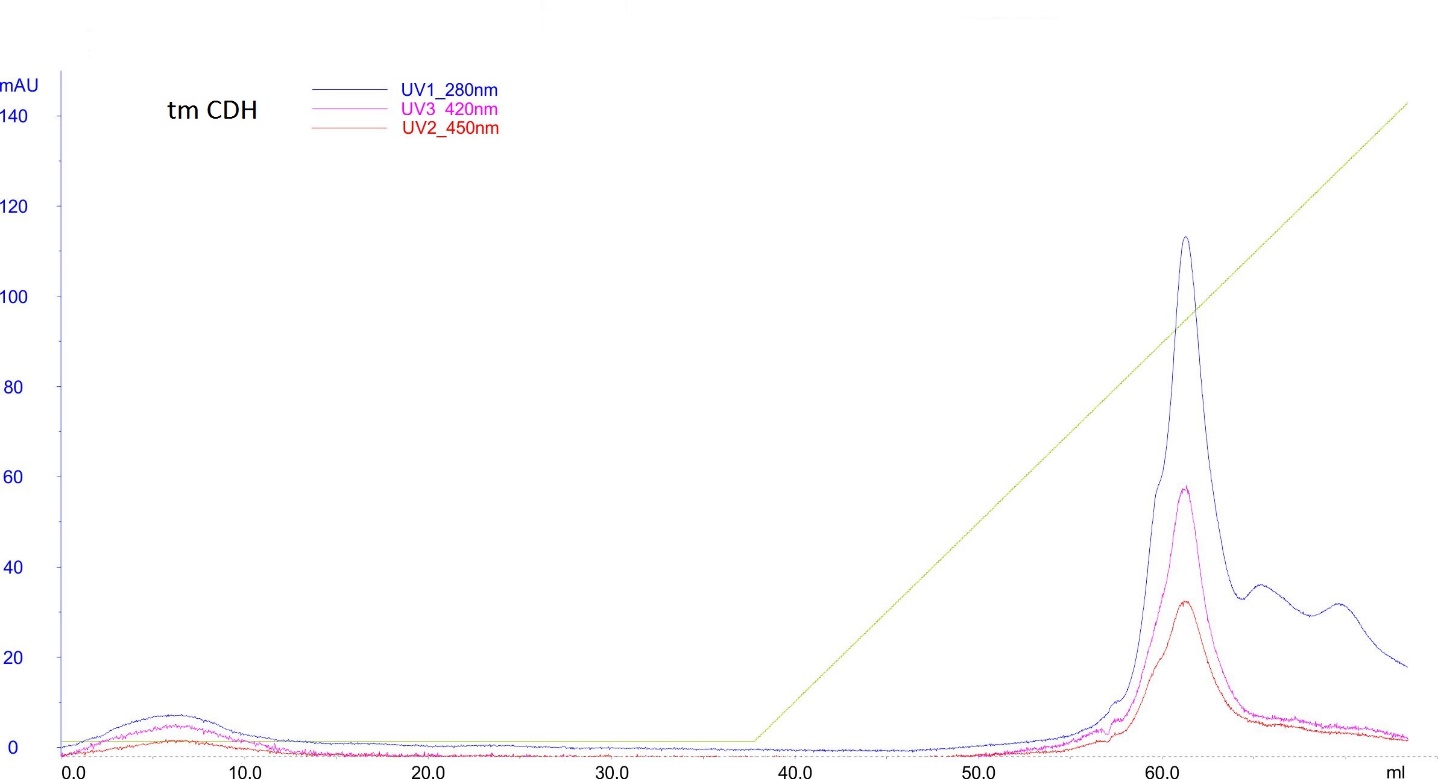 Fig. S1. Ion-exchange chromatography of tm CDH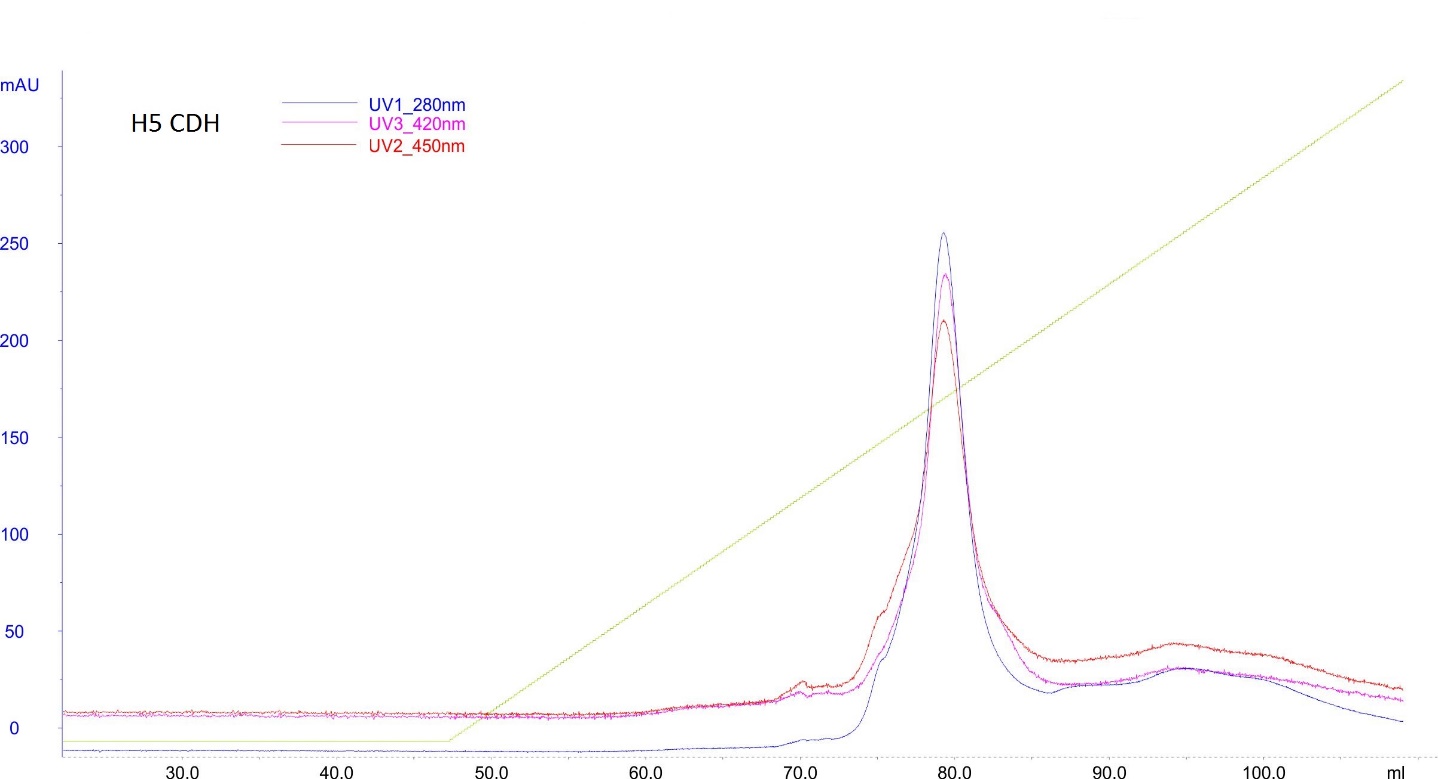 Fig. S2. Ion-exchange chromatography of H5 CDH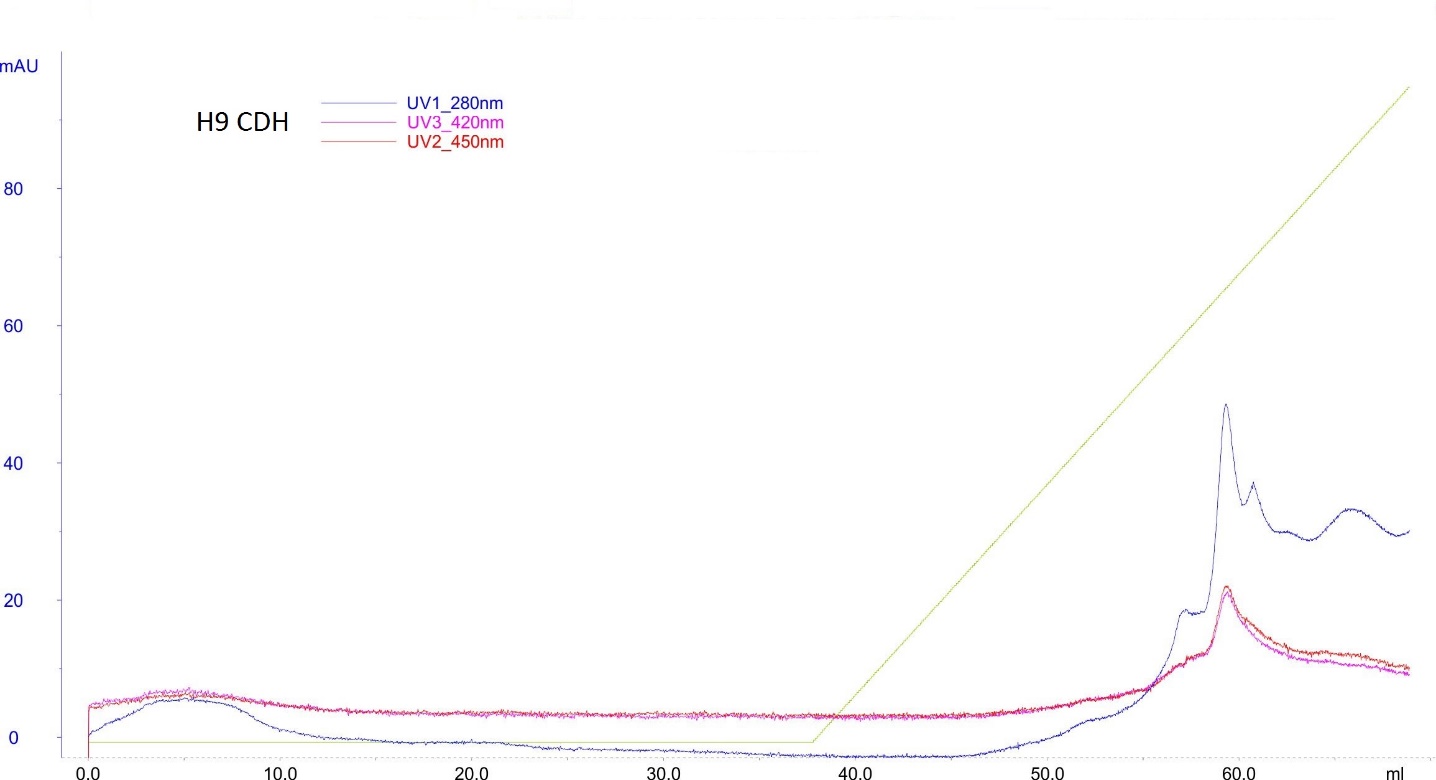 Fig. S3. Ion-exchange chromatography of H9 CDH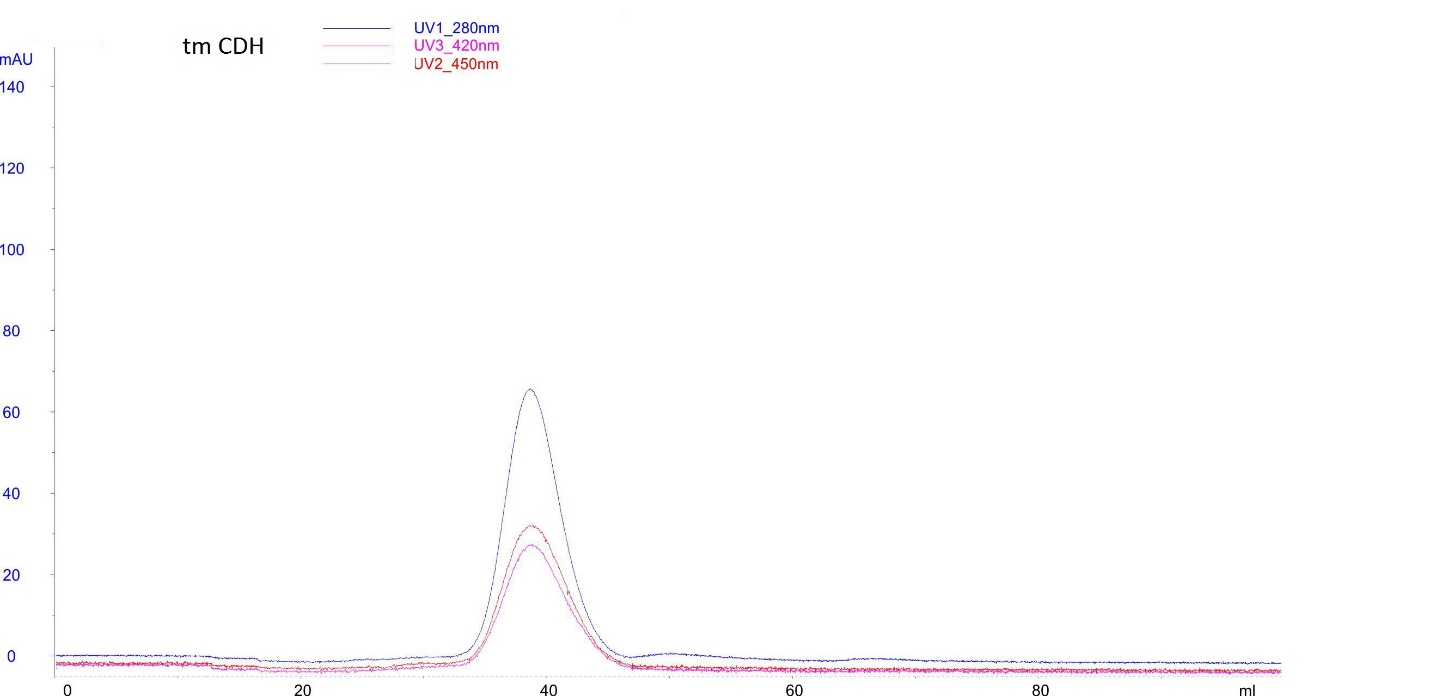 Fig. S4. Gel filtration of tm CDH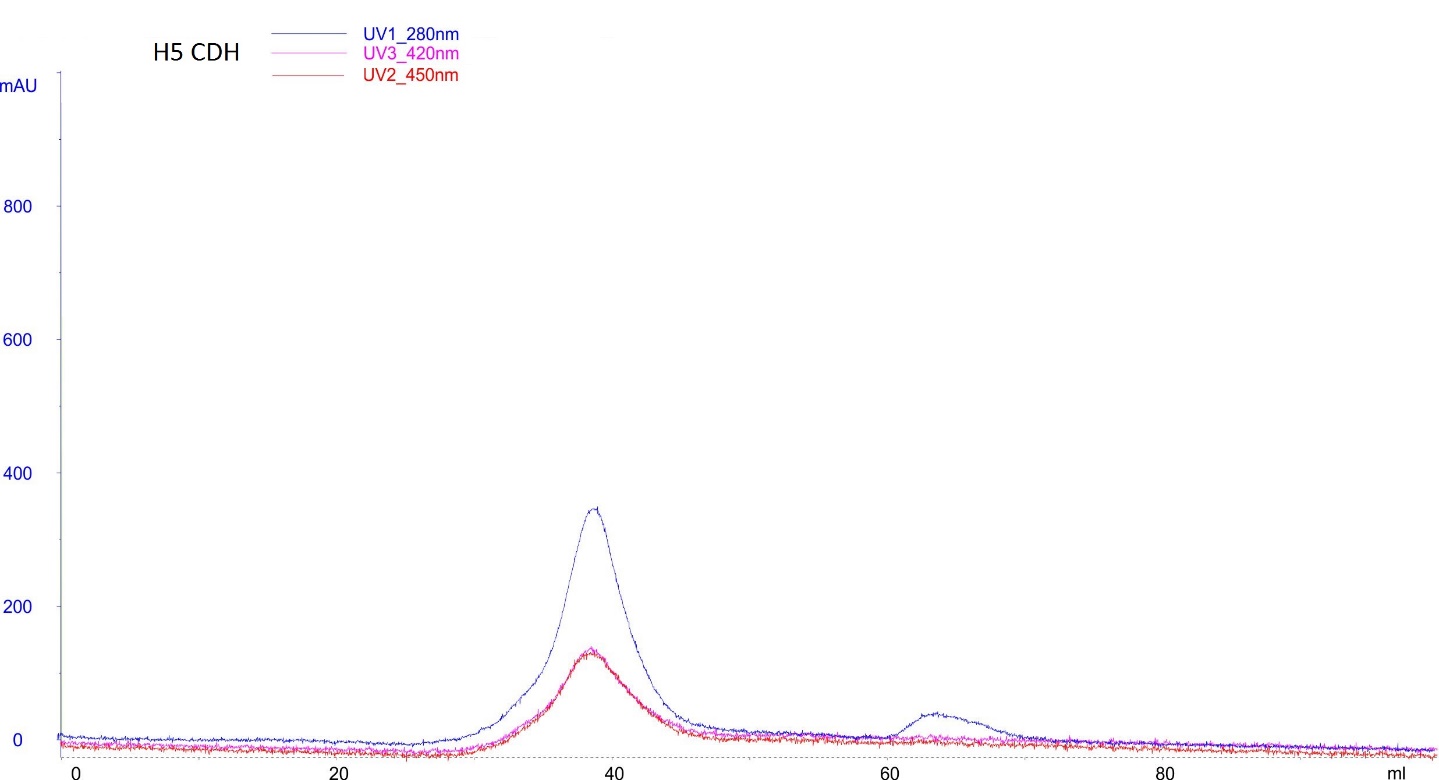 Fig. S5. Gel filtration of H5 CDH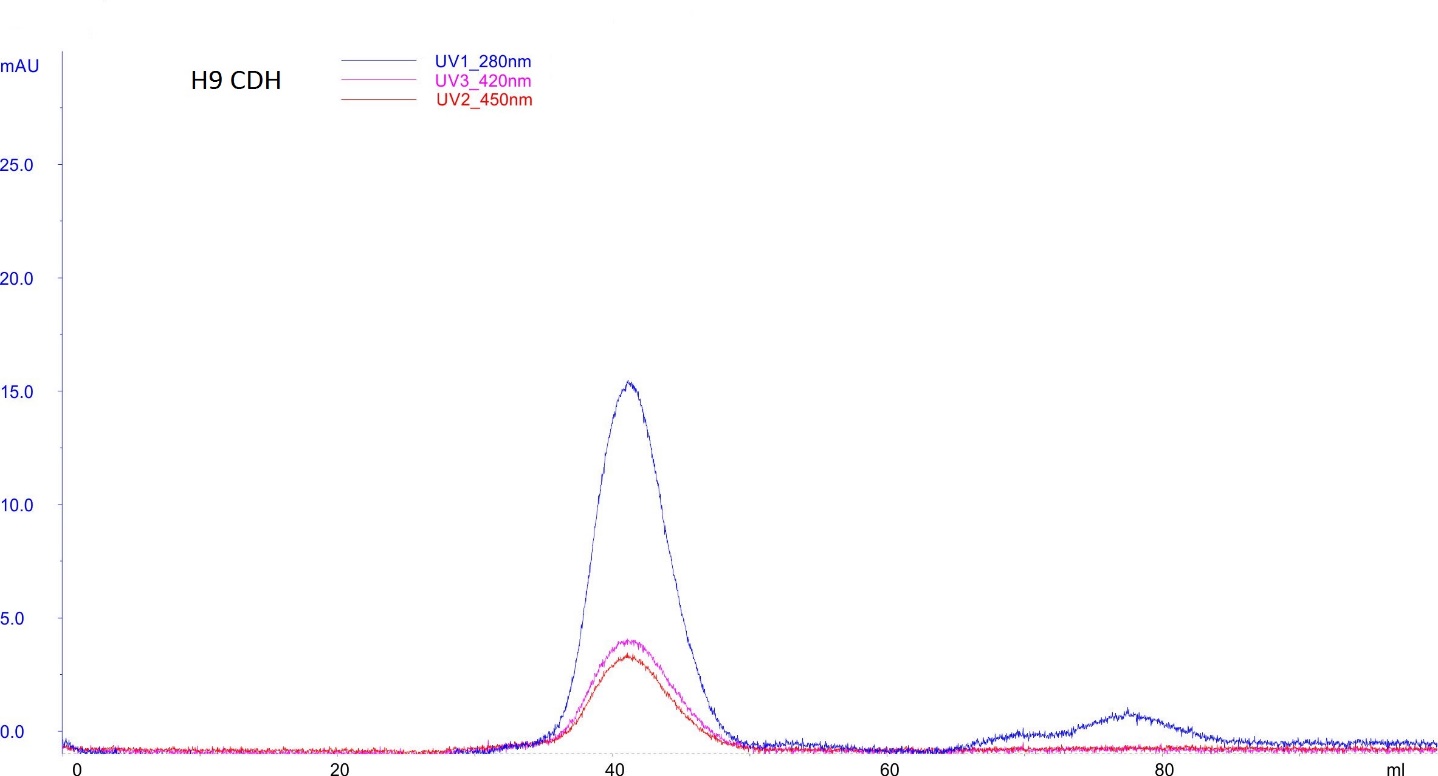 Fig. S6. Gel filtration of H9 CDHTABLE S2 Purification table for CDH. FM-fermentation media, UF-ultrafiltrate, DEAE-sample after ion-exchange chromatography, GF-sample after gel filtration. Cp-protein concentration, Ac-enzyme activity, V-volume, Y-yield of purification, Pf-purification factor, Sp-specific enzyme activity.Primer namePrimer sequenceForward primer D20NGGTATCACCAACCCTGTTCATGForward primer A64TCTCGGTGGCACCATGAACAACForward primer V592MCGCAGCCTCCATGAACTCCForward primer D20N – V22ACACCAACCCTGCTCATGACGForward primer T84ATTTCCTCCGCTCGCTGGForward primer A261PACGTATGTCCCTCCATGForward primer E674GAGACACTCGGGGAGTACGForward primer N715STTGGCACGAGCAACCTGTTTtm CDHtm CDHtm CDHtm CDHH5 CDHH5 CDHH5 CDHH5 CDHH9 CDHH9 CDHH9 CDHH9 CDHFMUFDEAEGFFMUFDEAEGFFMUFDEAEGFCp / mg mL-10.590.420.480.080.520.450.740.170.460.200.150.024Ac / IU mL-10.912.345.411.171.997.3016.54.890.421.101.870.34V / mL501237501236501235Y / %10062361810088502910063278.2Pf13.67.29.114.25.87.315.91316Sp / IU mg-11.555.5511.214.13.8316.222.428.10.925.4412.214.5